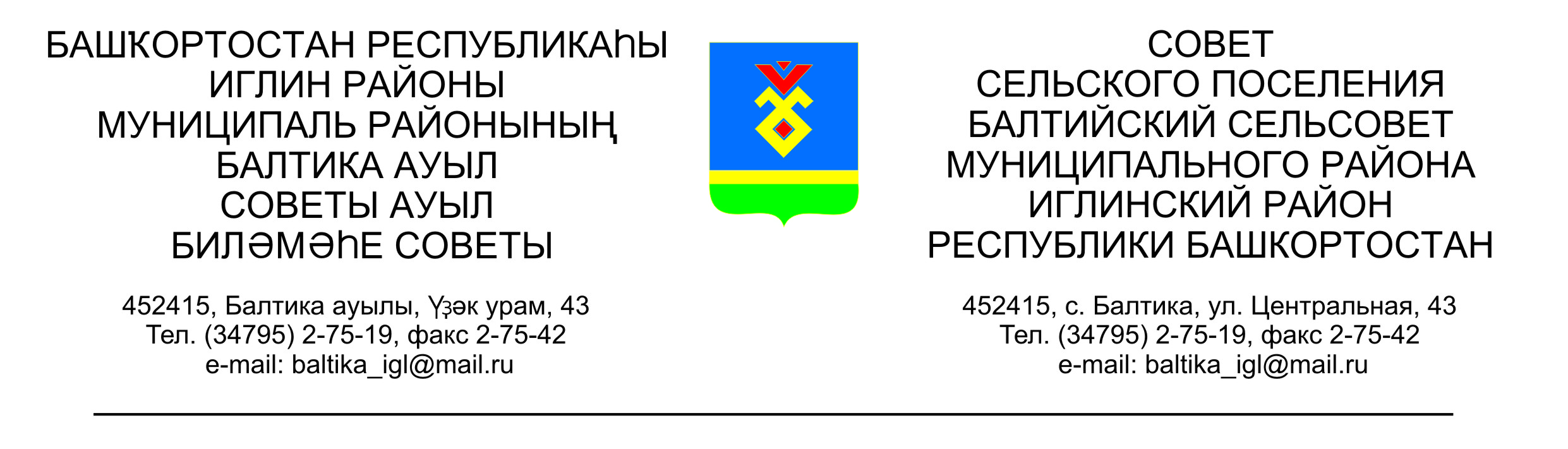                  КАРАР                                                                                  РЕШЕНИЕСовета сельского поселения  Балтийский сельсовет муниципального района Иглинский район  Республики БашкортостанОб отчете исполнения бюджета сельского поселения Балтийский сельсовет муниципального района Иглинский район Республики Башкортостан за 12 месяцев 2018 года    Заслушав и обсудив об отчете исполнения бюджета сельского поселения Балтийский сельсовет муниципального района Иглинский район Республики Башкортостан за 12 месяцев  2018 года Совет сельского поселения Балтийский сельсовет муниципального района Иглинский район Республики Башкортостан решил: Отчет об исполнении бюджета сельского поселения Балтийский сельсовет муниципального района Иглинский район Республики Башкортостан за 12 месяцев  2018 года утвердить (согласно приложения № 1).Обнародовать отчет об исполнении бюджета сельского поселения Балтийский сельсовет муниципального района Иглинский район Республики Башкортостан на стенде информации в администрации сельского поселения Балтийский сельсовет.Контроль за исполнением настоящего решения возложить на постоянную комиссию по бюджету, налогам, вопросам муниципальной собственности ( председатель  комиссии Кочубей С.В.)Глава сельского поселения			            	В.Н.Карунос«12» апреля 2019 г№ 430       Приложение №1к  решению Совета  сельского  поселения Балтийский сельсовет муниципальногорайона  Иглинский район Республики  Башкортостан от  12.04.2019 № 430       Приложение №1к  решению Совета  сельского  поселения Балтийский сельсовет муниципальногорайона  Иглинский район Республики  Башкортостан от  12.04.2019 № 430Отчет об исполнении  бюджета сельского поселения Балтийский сельсовет муниципального района Иглинский район за 12 месяцев  2018 годаОтчет об исполнении  бюджета сельского поселения Балтийский сельсовет муниципального района Иглинский район за 12 месяцев  2018 годаОтчет об исполнении  бюджета сельского поселения Балтийский сельсовет муниципального района Иглинский район за 12 месяцев  2018 годаОтчет об исполнении  бюджета сельского поселения Балтийский сельсовет муниципального района Иглинский район за 12 месяцев  2018 годаОтчет об исполнении  бюджета сельского поселения Балтийский сельсовет муниципального района Иглинский район за 12 месяцев  2018 годаОтчет об исполнении  бюджета сельского поселения Балтийский сельсовет муниципального района Иглинский район за 12 месяцев  2018 годаОтчет об исполнении  бюджета сельского поселения Балтийский сельсовет муниципального района Иглинский район за 12 месяцев  2018 годав руб.Наименование показателяНаименование показателяКлассификацияКлассификацияУточненныйУточненныйОтчетплан на  2018 годплан на  2018 годза 4 квартал 2018 годаДоходыДоходы6 528 408,006 528 408,007 220 107,44Налог на доходы физических лицНалог на доходы физических лиц\1010200000\\\\\1010200000\\\\45 000,0045 000,0059 615,70Единый сельхоз. налогЕдиный сельхоз. налог\1050301001\\\ \\1050301001\\\ \4 000,004 000,0022 163,52Налог на имущество физических лицНалог на имущество физических лиц\1060100000\\\\\1060100000\\\\120 000,00120 000,00197 011,25Земельный налогЗемельный налог\1060600000\\\\\1060600000\\\\2 031 300,002 031 300,002 274 581,39Госпошлина                                  Госпошлина                                  \1080402001000\\\\\1080402001000\\\\6 000,006 000,008 980,00Арендная плата за имуществоАрендная плата за имущество\1110503510\\\\\1110503510\\\\321 000,00321 000,00318 646,70Прочие доходы от оказания платных услуг Прочие доходы от оказания платных услуг \1130100\\\\1130100\\\Прочие неналоговые доходыПрочие неналоговые доходы\1170500000\\\\\1170500000\\\\56 808,0056 808,00451 808,88Субвенции бюджетам поселенийСубвенции бюджетам поселений\2020000000\\\\\2020000000\\\\89 000,0089 000,0089 000,00Дотации бюджетам поселенийДотации бюджетам поселенийДотации бюджетам поселенийДотации бюджетам поселений684 000,00684 000,00627 000,00Дотации бюджетам поселенийДотации бюджетам поселенийДотации бюджетам поселенийДотации бюджетам поселенийДотации бюджетам поселенийДотации бюджетам поселенийСубсидии бюджетам сельских поселений Субсидии бюджетам сельских поселений \202299810\\\\\202299810\\\\130 000,00130 000,00130 000,00Прочие субсидии бюджетам сельских поселений Прочие субсидии бюджетам сельских поселений \2022999910\\\\2022999910\\\950 500,00950 500,00950 500,00Прочие межбюджетные трансферты, передаваемые бюджетам поселенийПрочие межбюджетные трансферты, передаваемые бюджетам поселений\202401410000\\\\\202401410000\\\\900 000,00900 000,00900 000,00Прочие межбюджетные трансферты, передаваемые бюджетам поселенийПрочие межбюджетные трансферты, передаваемые бюджетам поселений\2024999100000\\\\\2024999100000\\\\500 000,00500 000,00500 000,00Прочие безвозмездные поступления в бюджет сельских поселений Прочие безвозмездные поступления в бюджет сельских поселений \2029005410\\\\2029005410\\\417 800,00417 800,00417 800,00Прочие безвозмездные поступления в бюджет сельских поселений Прочие безвозмездные поступления в бюджет сельских поселений \2070503010\\\2070503010\\273 000,00273 000,00273 000,00РасходыРасходы7 263 440,087 263 440,087 063 719,19Общегосударственные вопросыОбщегосударственные вопросы\0102\\\\\\0102\\\\\699 244,10699 244,10682 990,07\0104\\\\\0104\\\\1 768 548,361 768 548,361 644 801,53Мобилизационная и вневойсковая подготовкаМобилизационная и вневойсковая подготовка\0203\\\\\\0203\\\\\89 000,0089 000,0089 000,00Обеспечение пожарной безопасностиОбеспечение пожарной безопасности\0310\\\\\\0310\\\\\276 328,43276 328,43276 328,43другие общегосударственные вопросыдругие общегосударственные вопросы\0314\\\\0314\\\1 000,001 000,00Дорожное хозяйство (дорожные фонды)Дорожное хозяйство (дорожные фонды)\0409\\\\\\0409\\\\\2 260 054,002 260 054,002 260 054,00другие вопросы в области национальной экномики другие вопросы в области национальной экномики \0412\\\\0412\\\24 324,0024 324,0024 324,00БлагоустройствоБлагоустройство\0503\\\\\\0503\\\\\1 872 941,191 872 941,191 814 221,16Социальное обеспечение населенияСоциальное обеспечение населения\1003\\\\\\1003\\\\\259 200,00259 200,00259 200,00Физическая культураФизическая культура\1101\\\\\1101\\\\12 800,0012 800,0012 800,00Дефицит бюджета (со знаком минус)Дефицит бюджета (со знаком минус)Дефицит бюджета (со знаком минус)Дефицит бюджета (со знаком минус)-735 032,08-735 032,08156 388,25